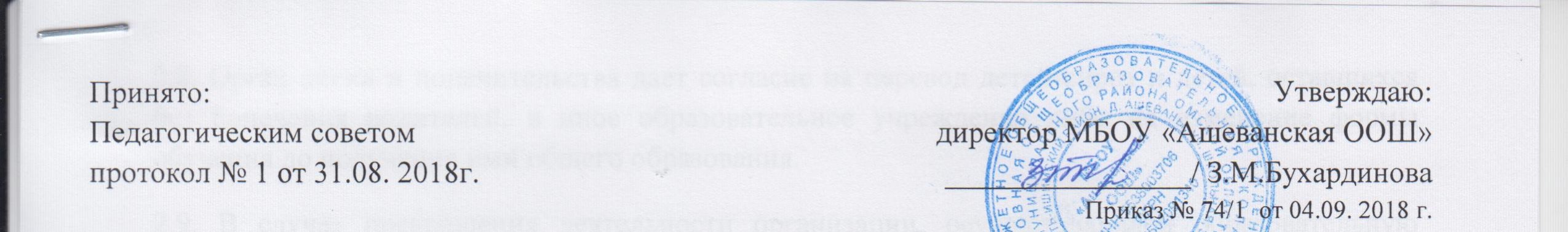 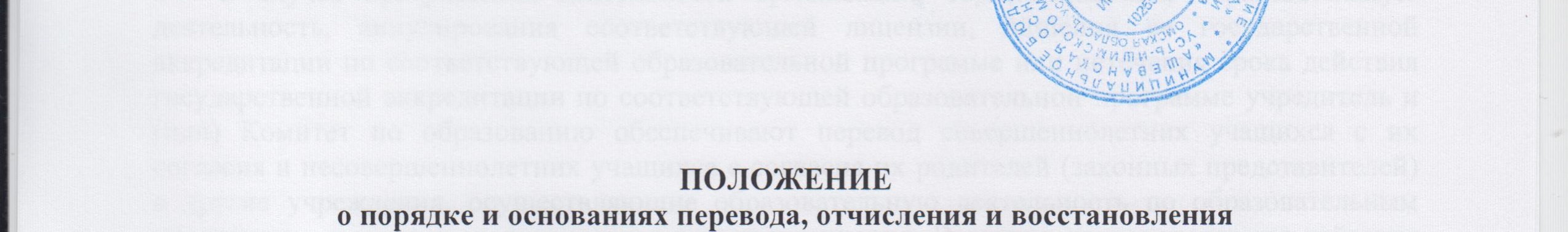 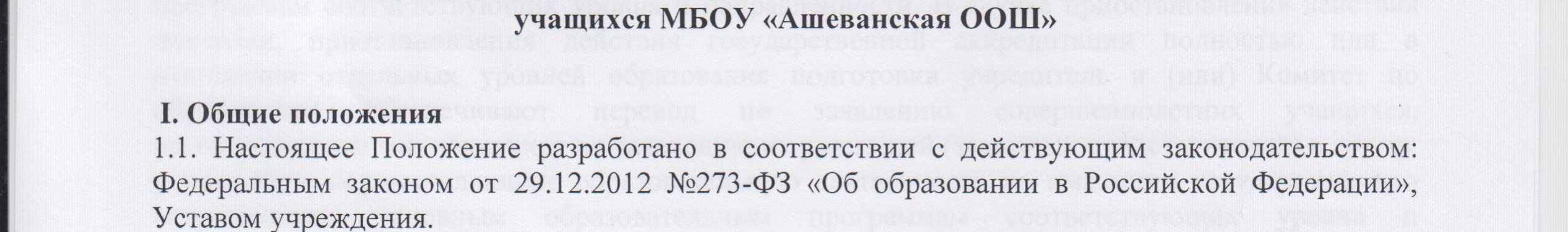 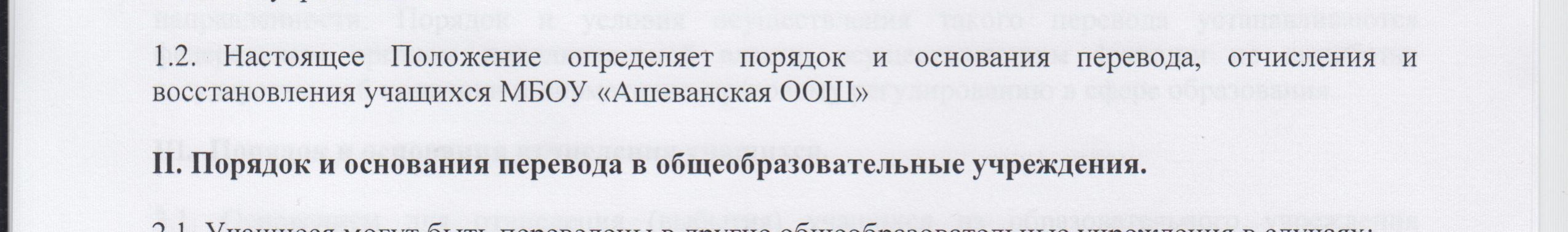 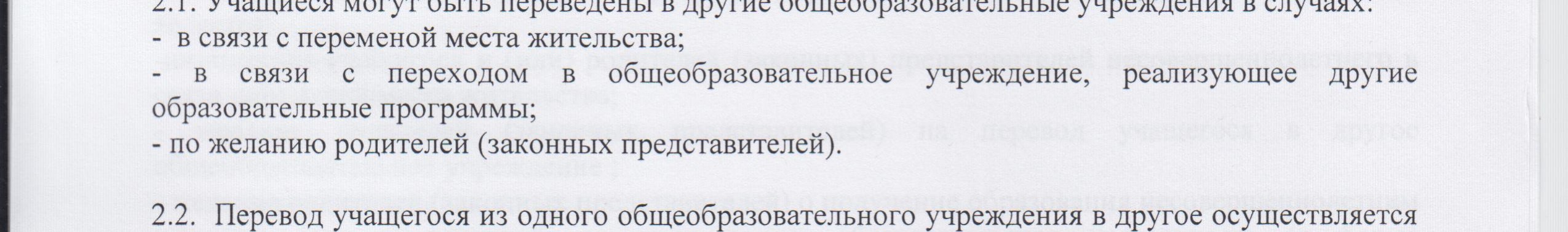 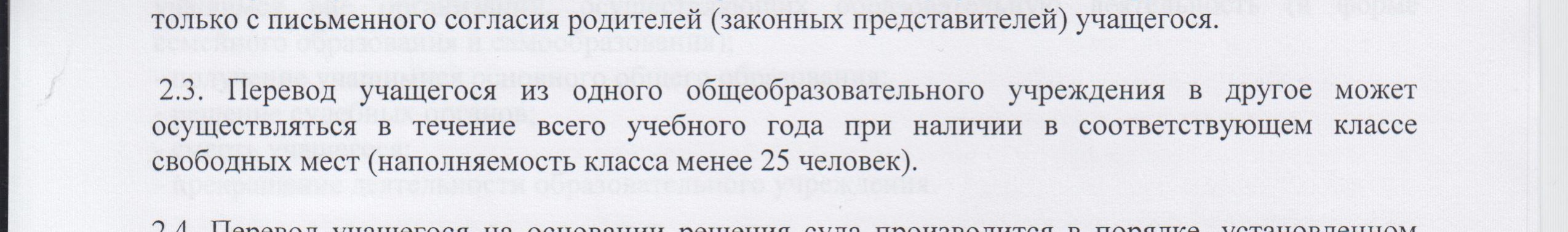 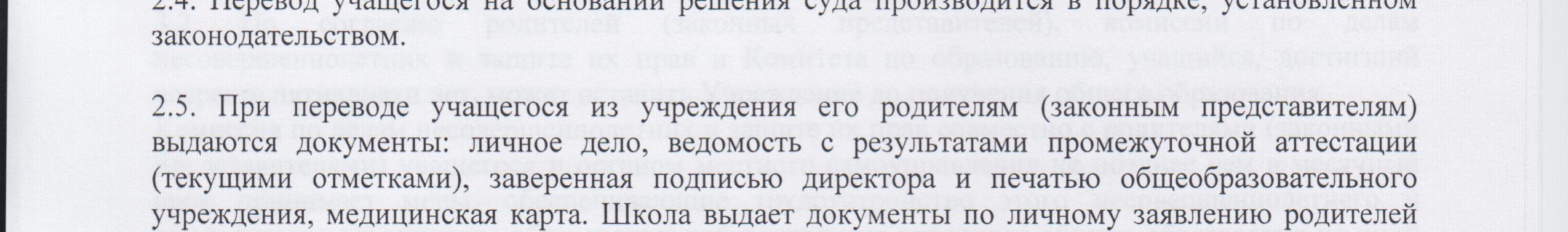 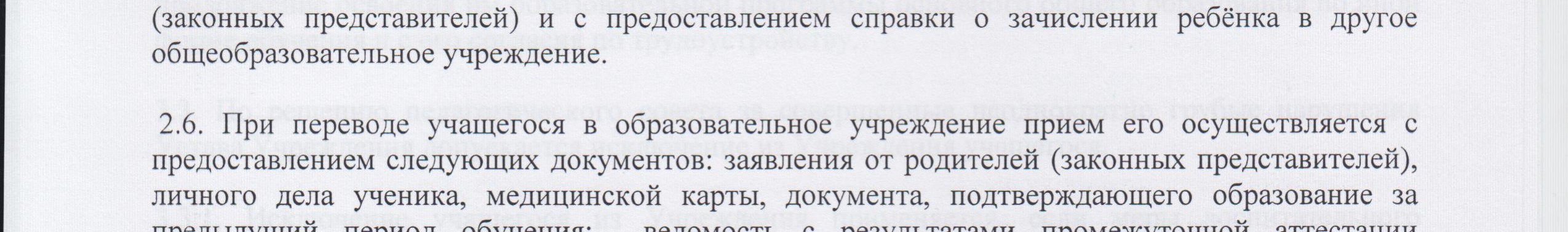 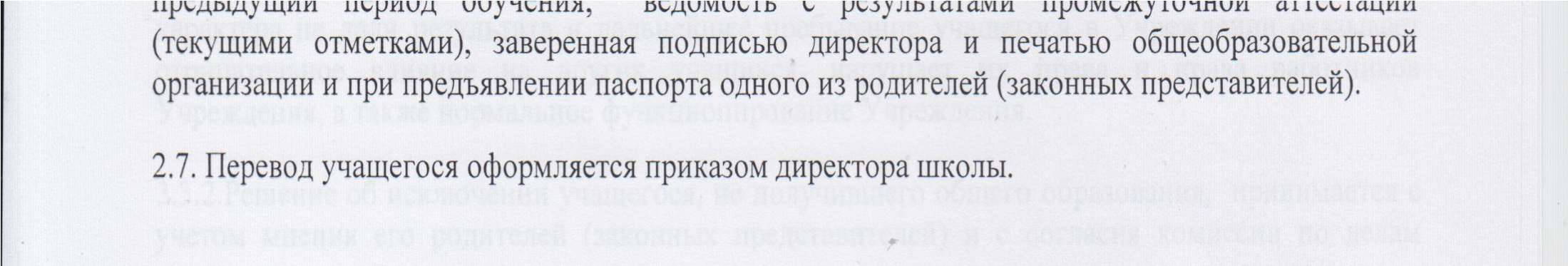 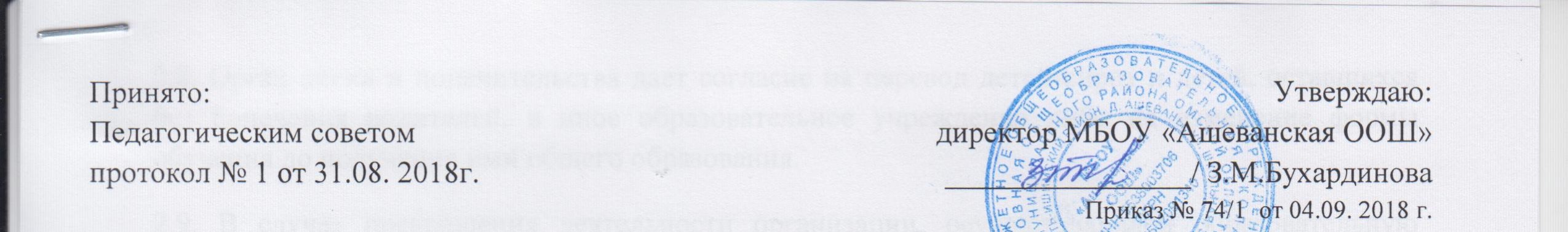 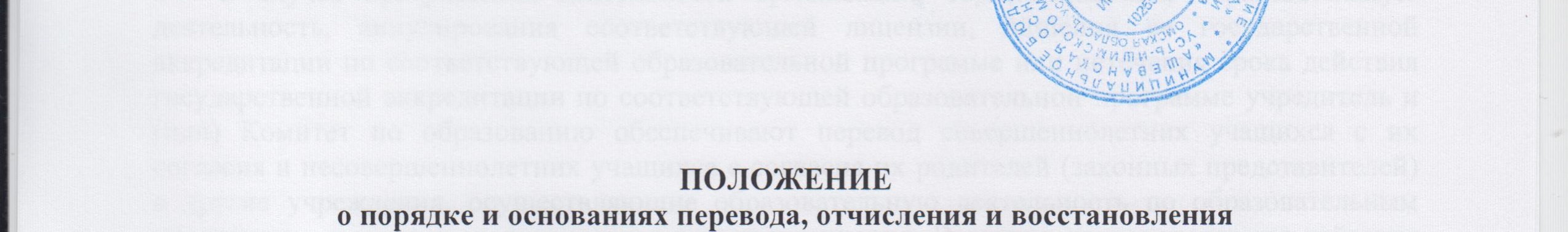 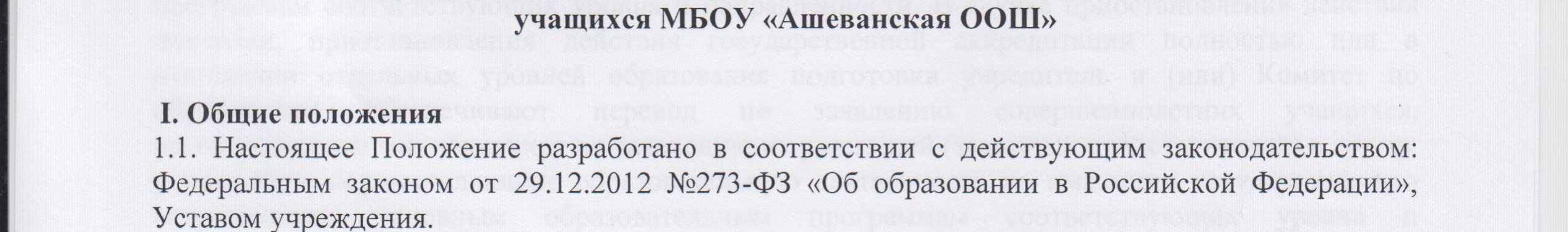 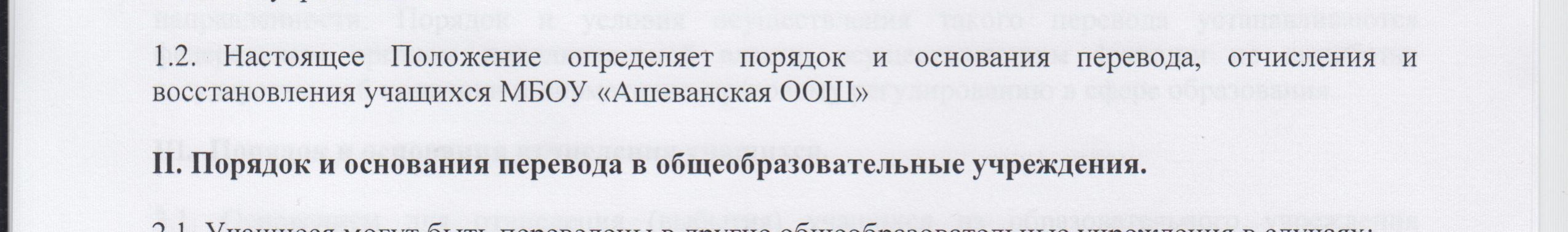 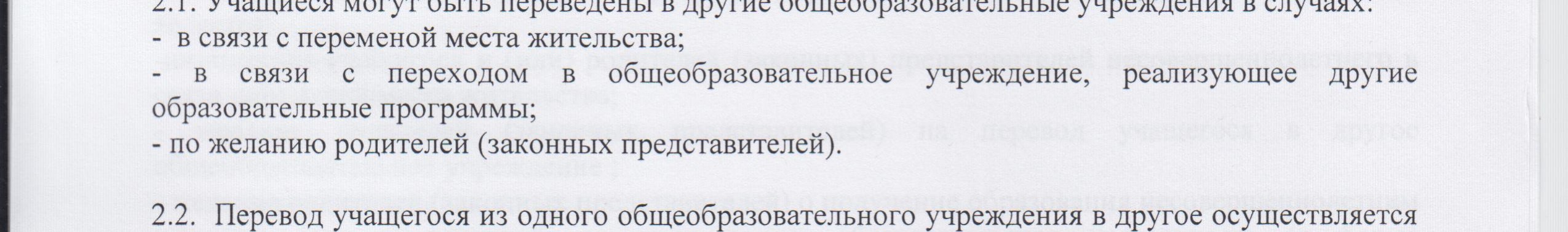 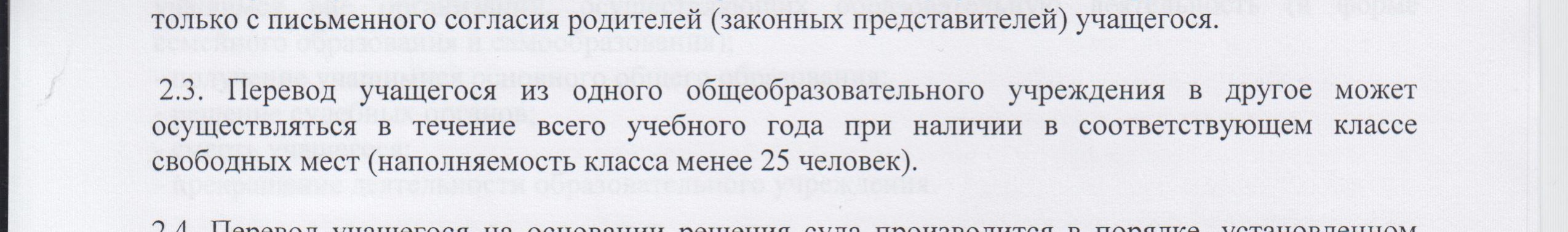 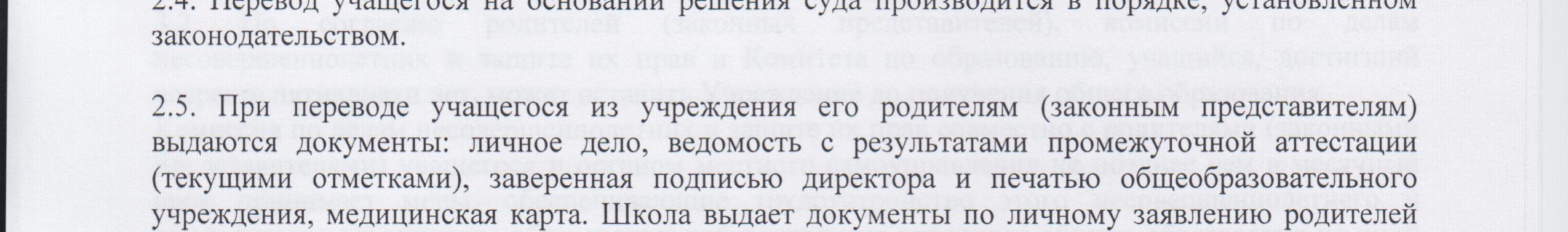 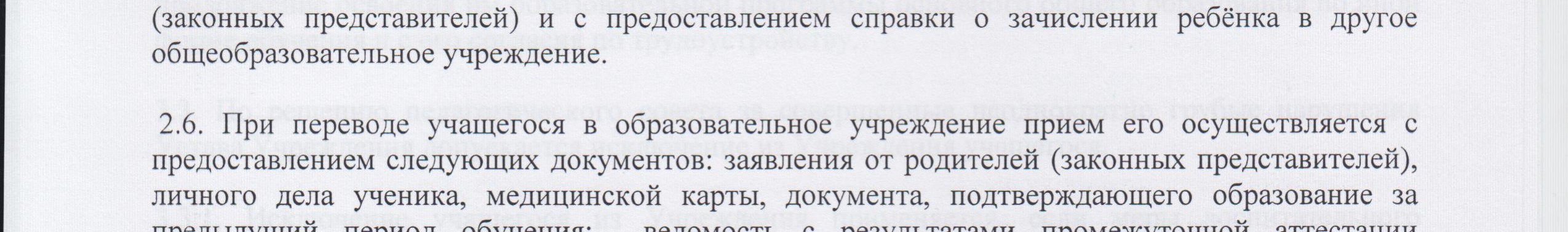 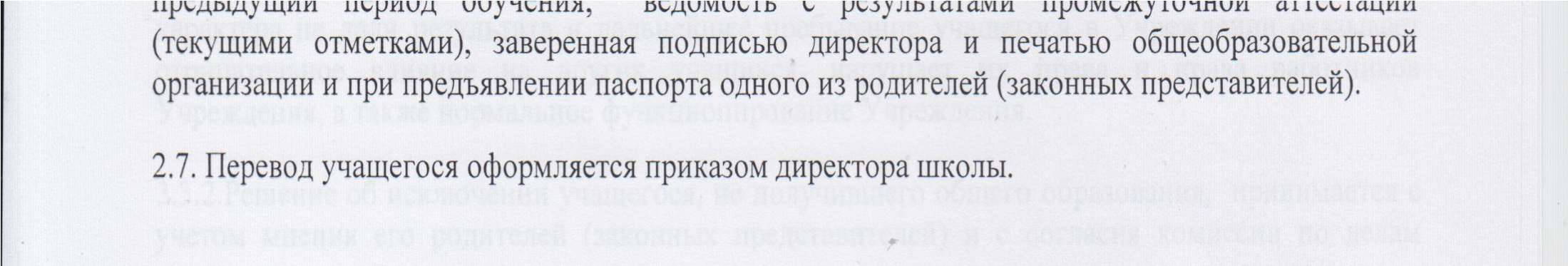 2.8. Орган опеки и попечительства дает согласие на перевод детей-сирот и детей, оставшихся без попечения родителей, в иное образовательное учреждение либо на изменение формы обучения до получения ими общего образования.  2.9. В случае прекращения деятельности организации, осуществляющей образовательную деятельность, аннулирования соответствующей лицензии, лишения ее государственной аккредитации по соответствующей образовательной программе или истечения срока действия государственной аккредитации по соответствующей образовательной программе учредитель и (или) Комитет по образованию обеспечивают перевод совершеннолетних учащихся с их согласия и несовершеннолетних учащихся с согласия их родителей (законных представителей) в другие учреждения, осуществляющие образовательную деятельность по образовательным программам соответствующих уровня и направленности. В случае приостановления действия лицензии, приостановления действия государственной аккредитации полностью или в отношении отдельных уровней образования подготовки учредитель и (или) Комитет по образованию обеспечивают перевод по заявлению совершеннолетних учащихся, несовершеннолетних учащихся по заявлению их родителей (законных представителей) в другие учреждения, осуществляющие образовательную деятельность по имеющим государственную аккредитацию основным образовательным программам соответствующих уровня и направленности. Порядок и условия осуществления такого перевода устанавливаются федеральным органом исполнительной власти, осуществляющим функции по выработке государственной политики и нормативно-правовому регулированию в сфере образования.  III.  Порядок и основания отчисления учащихся.  3.1. Основанием для отчисления (выбытия) учащихся из образовательного учреждения является:  -инициатива учащегося и (или) родителей (законных) представителей несовершеннолетнего в связи переменой места жительства;  желание родителей (законных представителей) на перевод учащегося в другое общеобразовательное учреждение ;  желание родителей (законных представителей) о получение образования несовершеннолетним учащимся вне организаций, осуществляющих образовательную деятельность (в форме семейного образования и самообразования);  получение учащимися основного общего образования;  решение судебных органов;  смерть учащегося;  прекращение деятельности образовательного учреждения. По согласию родителей (законных представителей), комиссии по делам несовершеннолетних и защите их прав и Комитета по образованию, учащийся, достигший возраста пятнадцати лет, может оставить Учреждение до получения общего образования.  Комиссия по делам несовершеннолетних и защите их прав совместно с родителями (законными представителями) учащегося и органом местного самоуправления не позднее чем в месячный срок принимает меры, обеспечивающие трудоустройство этого несовершеннолетнего и продолжение освоения им образовательной программы основного общего образования по иной форме обучения и с его согласия по трудоустройству.  По решению педагогического совета за совершенные неоднократно грубые нарушения Устава Учреждения допускается исключение из Учреждения учащегося. 3.3.1. Исключение учащегося из Учреждения применяется, если меры воспитательного характера не дали результата и дальнейшее пребывание учащегося в Учреждении оказывает отрицательное влияние на других учащихся, нарушает их права и права работников Учреждения, а также нормальное функционирование Учреждения.  3.3.2.Решение об исключении учащегося, не получившего общего образования,  принимается с учетом мнения его родителей (законных представителей) и с согласия комиссии по делам несовершеннолетних и защите их прав. Решение об исключении детей-сирот и детей, оставшихся без попечения родителей, принимается с согласия комиссии по делам несовершеннолетних и защите их прав и органа опеки и попечительства.  3.Учреждение незамедлительно обязано проинформировать об исключении учащегося из Учреждения его родителей (законных представителей) Комитет по образованию, районную комиссию по делам несовершеннолетних и защите их прав.  Отчисление из образовательного учреждения оформляется приказом руководителя.  При прекращении обучения в школе по основаниям, указанным в п.4.1 и 4.3. настоящего Положения, родителям (законным представителям) несовершеннолетнего учащегося или совершеннолетнему учащемуся выдаются следующие документы: - личное дело;  медицинская карта;  аттестат об основном общем образовании (для учащихся, завершивших основное общее образование)  ведомость текущих оценок (выписка из журнала/электронного дневника/, заверенная классным руководителем и печатью образовательного учреждения) – в случае исключения учащегося в течение учебного года.  IV. Восстановление учащихся.  4.1. Восстановление учащегося в общеобразовательном учреждении, если он досрочно прекратил образовательные отношения по инициативе родителей (законных представителей), проводится в соответствии с Правилами приема учащихся в общеобразовательное учреждение.  4.2. Лица, отчисленные из образовательного учреждения по инициативе образовательного учреждения, не завершившие образование по основной образовательной программе, имеют право на восстановление в число учащихся образовательного учреждения только на обучение по очнозаочной форме. 4.3. Право на восстановление в образовательное учреждение имеют лица, не достигшие возраста восемнадцати лет.  4.4. Восстановление лиц в число учащихся общеобразовательного учреждения осуществляется при наличии в соответствующем классе свободных мест (наполняемость класса менее 25 человек).  4.5. Восстановление учащегося производится на основании личного заявления родителей (законных представителей) на имя директора общеобразовательного учреждения.  4.6. Решение о восстановлении учащегося в общеобразовательном учреждении принимает директор школы, что оформляется соответствующим приказом.  4.7. Учащимся, восстановленным в школе и успешно прошедшим государственную (итоговую) аттестацию, выдается государственный документ об образовании установленного образца. 